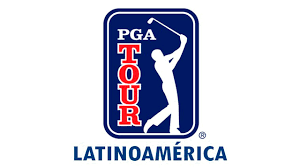 2018 Facts and Figures(Through 65 JHSF Brazil Open)Low 928 (8-under), Nicolo Galletti, back nine, first round, Guatemala Stella Artois Open 28 (7-under), Alexandre Rocha, front nine, second round, 65 JHSF Brazil Open28 (7-under), Drew Nesbitt, front nine, second round, 65 JHSF Brazil Open29 (7-under), Ryan Ruffels, front nine, first round, Guatemala Stella Artois Open29 (7-under), Tyson Alexander, back nine, second round, Guatemala Stella Artois Open29 (7-under), Maximiliano Godoy, front nine, first round, Reserva Conchal GC, Costa Rica Classic29 (7-under), Nicolas Echavarria, front nine, second round, Reserva Conchal GC, Costa Rica Classic29 (6-under), Sean Walsh, back nine, first round, 59th Abierto Mexicano de Golf29 (6-under), Colin Featherstone, front nine, first round, BMW Jamaica Classic29 (6-under), Dalan Refioglu, front nine, first round, BMW Jamaica Classic29 (6-under), Micahel Buttacavoli, front nine, third round, BMW Jamaica Classic29 (6-under), Andres Gallegos, back nine, first round, Reserva Conchal GC, Costa Rica Classic29 (6-under), Jorge Fernández-Valdés, back nine, fourth round, Reserva Conchal GC, Costa Rica Classic29 (6-under), Andres Gallegos, back nine, fourth round, Reserva Conchal GC, Costa Rica ClassicLow 1859 (12-under), Drew Nesbitt, second round, 65 JHSF Brazil Open61 (11-under), Derek Bard, second round, Guatemala Stella Artois Open61 (10-under), Alexandrew Rocha, second round, 65 JHSF Brazil Open62 (10-under), Andreas Halvorsen, first round, BMW Jamaica Classic62 (10-under), Michael Buttacavoli, third round, BMW Jamaica Classic62 (9-under), Maximiliano Godoy, first round, Reserva Conchal GC, Costa Rica Classic62 (8-under), Sean Walsh, first round, 59th Abierto Mexicano de Golf Low First 1862 (10-under), Andreas Halvorsen, BMW Jamaica Classic62 (9-under), Maximiliano Godoy, Costa Rica Classic62 (8-under), Sean Walsh 59th Abierto Mexicano de Golf 63 (9-under), Maximiliano Godoy, BMW Jamaica Classic63 (9-under), Eric Onesi, BMW Jamaica Classic63 (9-under), Dalan Refioglu, BMW Jamaica Classic63 (8-uner), Ricardo Celia, 65 JHSF Brazil Open63 (7-under), Michael McCabe, 59th Abierto Mexicano de GolfFacts and Figures (Continued)Low First 36128 (14-under), Alexander Rocha (67-61), 65 JHSF Brazil Open129 (15-under), Hernan Borja (66-63), BMW Jamaica Classic130 (14-under), Harry Higgs (64-66), BMW Jamaica Classic130 (12-under), Jason Thresher (65-65), Costa Rica Classic130 (12-under), Chris Killmer (66-64), Costa Rica Classic130 (12-under), MJ Maguire (64-66), Puerto Plata DR Open130 (12-under), Andres Gallegos (66-64), Puerto Plata DR Open130 (12-under), Nicolas Echavarria (64-66), Sao Paulo Golf Club Championship130 (12-under), Ricardo Celia (63-67), 65 JHSF Brazil Open130 (10-under), Colin Featherstone (64-66), 59th Abierto Mexicano de Golf  131 (13-under), Andreas Halvorsen (62-69), BMW Jamaica Classic131 (13-under), Chris Killmer (64-67), BMW Jamaica Classic131 (11-under), Eric Steger (64-67), Costa Rica Classic131 (11-under), Rodrigo Lee (65-66), Costa Rica Classic131 (11-under), Juan Pablo Hernandez (66-65), Costa Rica Classic131 (11-under), Santiago Gomez (66-65), Costa Rica Classic131 (11-under), Jaime Lopez Rivarola (68-63), Costa Rica Classic131 (9-under), Austin Smotherman (66-65), 59th Abierto Mexicano de Golf Low 36 (Any Rounds)127 (15-under), Alexandre Rocha (61-66), second round, third round, 65 JHSF Brazil Open128 (16-under), Tyson Alexander (63-64), second round, third round, BMW Jamaica Classic128 (14-under), Marcelo Rozo (65-63), third round, fourth round, 65 JHSF Brazil Open128 (14-under), Alexander Rocha (67-61), first round, second round, 65 JHSF Brazil Open129 (15-under), Clodomiro Carranza (63-66), second round, third round BMW Jamaica Classic129 (15-under), Hernan Borja (66-63), first round, second round BMW Jamaica Classic130 (14-under), Ben Polland (65-65), second round, third round, Guatemala Stella Artois Open130 (14-under), Matt Gilchrest (63-67), second round, third round, Guatemala Stella Artois Open130 (14-under), Harry Higgs (64-66), first round, second round, BMW Jamaica Classic130 (14-under), Sebastian Saavedra (65-65), second round, third round, BMW Jamaica Classic130 (14-under), Michael Buttacavoli (68-62), second round, third round, BMW Jamaica Classic130 (12-under), Cristobal Del Solar (64-66), second round, third round, 87th Abierto OSDE del Centro130 (12-under), Matthew Campbell (64-66), second and third rounds, Costa Rica Classic130 (12-under), Jason Thresher (65-65), first and second rounds, Costa Rica Classic130 (12-under), Chris Killmer (66-64), first and second rounds, Costa Rica Classic130 (12-under), MJ Maguire (64-66), first and second rounds, Puerto Plata DR Open130 (12-under), Andres Gallegos (66-64), first and second rounds, Puerto Plata DR Open130 (12-under), Nicolas Echavarria (64-66), Sao Paulo Golf Club Championship130 (10-under), Colin Featherstone (64-66), first round, second round, 59th Abierto Mexicano de Golf 130 (10-under), Rodrigo Lee (67-63), second round, third round, 59th Abierto Mexicano de Golf130 (10-under), Alexandre Rocha (65-65), second round, third round, 59th Abierto Mexicano de GolfLow First 54 194 (19-under), Alexandre Rocha (67-61-66), 65 JHSF Brazil Open195 (21-under), Michael Buttacavoli (65-68-62), BMW Jamaica Classic196 (17-under), Chase Hanna (64-67-65), 65 JHSF Brazil Open197 (16-under), Andres Gallegos (66-64-67), Puerto Plata DR Open197 (13-under), Colin Featherstone (64-66-67), 59th Abierto Mexicano de Golf 197 (13-under), Austin Smotherman (66-65-66), 59th Abierto Mexicano de Golf197 (13-under), Alexandre Rocha (67-65-65), 59th Abierto Mexicano de GolfFacts and Figures (Continued)198 (18-under), Harry Higgs (64-66-68), BMW Jamaica Classic198 (18-under), Tyson Alexander (70-63-65), BMW Jamaica Classic198 (18-under), Ben Polland (68-65-65), Guatemala Stella Artois Open 198 (15-under), Cristobal Del Solar (68-64-66), 87th Abierto OSDE del Centro198 (15-under), Eric Steger (64-67-67), Costa Rica Classic198 (15-under), Chris Killmer (66-64-68), Costa Rica Classic198 (15-under), Nicolas Echavarria (64-66-68), Sao Paulo Golf Club Championship198 (12-under), MJ Maguire (66-66-66) 59th Abierto Mexicano de GolfLow 54 (Any Rounds) 194 (19-under), Alexandre Rocha (67-61-66), first round, second round, third round, 65 JHSF Brazil Open195 (21-under), Michael Buttacavoli (65-68-62), first round, second round, third round, BMW Jamaica Classic195 (18-under), Marcelo Rozo (67-65-63), second round, third round, fourth round, 65 JHSF Brazil Open196 (17-under), Andres Gallegos (64-67-65), second through fourth rounds, Puerto Plata DR Open196 (17-under), Chase Hanna (64-67-65), first round, second round, third round, 65 JHSF Brazil Open196 (17-under), Harrison Endycott (65-66-65), second round, third round, fourth round, 65 JHSF Brazil Open196 (14-under), Austin Smotherman (65-66-65), second round, third round, fourth round, 59th Abierto Mexicano de Golf197 (16-under), Andres Gallegos (66-64-67), first through third rounds, Puerto Plata DR Open197 (13-under), Colin Featherstone (64-66-67), first round, second round, third round, 59th Abierto Mexicano de Golf197 (13-under), Austin Smotherman (66-65-66), first round, second round, third round, 59th Abierto Mexicano de Golf197 (13-under), Alexandre Rocha (67-65-66), first round, second round, third round, 59th Abierto Mexicano de GolfLow 72262 (22-under), Andres Gallegos (66-64-67-65), Puerto Plata DR Open262 (18-under), Austin Smotherman (66-65-66-65), 59th Abierto Mexicano de Golf264 (20-under), Marcelo Rozo (69-67-65-63), 65 JHSF Brazil Open265 (19-under), Nicolas Echavarria (64-66-68-67), Sao Paulo Golf Club Championship265 (19-under), Chase Hanna (64-67-65-69), 65 JHSF Brazil Open265 (19-under), Harrison Endycott (69-65-66-65), 65 JHSF Brazil Open266 (18-under), Eric Steger (64-67-67-68), Costa Rica Classic266 (18-under), Chris Killmer (66-64-68-68), Costa Rica Classic266 (18-under), Tyson Alexander (68-67-65-66), Costa Rica Classic266 (18-under), Augusto Nuñez (68-64-68-66), Sao Paulo Golf Club Championship266 (14-under), Juan Pablo Hernandez (67-66-66-67), 59th Abierto Mexicano de Golf267 (13-under), Colin Featherstone (64-66-67-70), 59th Abierto Mexicano de Golf267 (13-under), Harry Higgs (67-65-68-67), 59th Abierto Mexicano de Golf268 (20-under), Ben Polland (68-65-65-70), Guatemala Stella Artois Open268 (16-under), Rafael Becker (68-69-64-67), Costa Rica Classic268 (16-under), MJ Maguire (64-66-70-68), Puerto Plata DR OpenFacts and Figures (Continued)High 72 (Winning Score)276, (8-under), Horacio León, Quito Open272 (12-under), Cristobal Del Solar, 87th Abierto OSDE del Centro268 (20-under), Ben Polland, Guatemala Stella Artois OpenLargest Winning Margin6 strokes, Andres Gallegos, Puerto Plata DR Open5 strokes, Cristobal Del Solar, 87th Abierto OSDE del Centro4 strokes, Ben Polland, Guatemala Stella Artois Open4 strokes, Austin Smotherman, 59th Abierto Mexicano de GolfLow Start by a Winner 65 (7-under), Michael Buttacavoli, BMW Jamaica Classic64 (7-under), Nicolas Echavarria, Sao Paulo Golf Club Championship66 (5-under), Andres Gallegos, Puerto Plata DR Open66 (4-under), Austin Smotherman, 59th Abierto Mexicano de GolfHigh Start by a Winner69 (2-under), Horacio León, Quito Open69 (2-under), Marcelo Rozo, 65 JHSF Brazil Open68 (3-under), Cristobal Del Solar, 87th Abierto OSDE del Centro68 (3-under), Tyson Alexander, Costa Rica Classic 68 (4-under), Ben Polland, Guatemala Stella Artois Open68 (4-under), Thomas Baik, Molino Cañuelas Championship Low Finish by a Winner62 (10-under), Michael Buttacavoli, BMW Jamaica Classic 63 (8-under), Marcelo Rozo, 65 JHSF Brazil Open65 (6-under), Andres Gallegos, Puerto Plata DR Open65 (5-under), Austin Smotherman, 59th Abierto Mexicano de GolfHigh Finish by a Winner74 (3-over), Cristobal Del Solar, 87th Abierto OSDE del Solar72 (even), Thomas Baik, Molino Cañuelas ChampionshipLargest 18-Hole Lead (no ties)2 strokes, Maximiliano Godoy, Costa Rica Classic1 stroke, Sean Walsh, 59th Abierto Mexicano de Golf1 stroke, Benjamin Alvarado, Molino Cañuelas Championship1 stroke, Andreas Halvorsen, BMW Jamaica Classic1 stroke, Pablo Rincon, Quito Open1 stroke, Nicolas Echavarria, Sao Paulo Golf Club Championship1 stroke, Ricardo Celia, 65 JHSF Brazil OpenLargest 36-Hole Lead (No Ties)2 strokes, Horacio León, Quito Open2 strokes, Nicolas Echavarria, Sao Paulo Golf Club Championship2 strokes, Alexandre Rocha, 65 JHSF Brazil OpenFacts and Figures (Continued)Largest 54-Hole Lead (No Ties)6 strokes, Cristobal Del Solar, 87th Abierto OSDE del Centro3 strokes, Ben Polland, Guatemala Stella Artois Open3 strokes, Michael Buttacavoli, BMW Jamaica Classic3 strokes, Andres Gallegos, Puerto Plata DR OpenLow 36-Hole Cut5-under, BMW Jamaica Classic5-under, Sao Paulo Golf Club Championship 4-under, Puerto Plata DR OpenHigh 36-Hole Cut3-over, Quito Open1-over, 87th Abierto OSDE del CentroFewest to Make 36-Hole Cut56, Puerto Plata DR Open60, 65 JHSF Brazil OpenMost to Make 36-Hole Cut70, 87th Abierto OSDE del Centro68, Molino Cañuelos ChampionshipMost Tied for Lead, 18 Holes2, Hunter Hamrick and Jonathan Sanders, Guatemala Stella Artois Open2, MJ Maguire and Juan Alvarez, Puerto Plata DR OpenMost Tied for Lead, 36 Holes3, Benjamin Alvarado, Toni Hakula, Ryan Ruffels, Molino Cañuelas ChampionshipMost Tied for Lead, 54 Holes2, Thomas Baik, Matt Gilchrest, Molino Cañuelas ChampionshipHoles-In-One (6)Peyton White, No. 10, first round, Cordoba GC, 87th Abierto OSDE del CentroRyan Ruffels, No. 13, second round, Cañuelas GC, Molino Cañuelas ChampionshipChris Killmer, No. 16, fourth round, Quito Tennis y GC, Quito OpenSantiago Bauni, No. 2, first round, Sao Paulo GC, Sao Paulo Golf Club ChampionshipTee-K Kelly, No. 7, fourth round, Sao Paulo GC, Sao Paulo Golf Club ChampionshipDrew Nesbitt, No. 2, second round, Fazenda Boa Vista, 65 JHSF Brazil OpenDouble EaglesDavid Faraudo, No. 15, first round, Guatemala Stella Artois OpenThree Eagles in One RoundDrew Nesbitt, Nos. 10, 11 and 2, second round, 65 JHSF Brazil OpenSantiago Urrutia, Nos. 10 and 15, first round, Guatemala Stella Artois OpenLuke Vivolo, Nos. 15 and 17, first round, Guatemala Stella Artois Opena-Daniel Gurtner, Nos. 15 and 18, second round, Guatemala Stella Artois OpenKristian Caparros, Nos. 4 and 18, second round, Guatemala Stella Artois OpenFacts and Figures (Continued)Two Eagles in One RoundHarry Higgs, Nos. 15 and 18, first round, Guatemala Stella Artois OpenLeandro Marelli, Nos. 10 and 15, first round, Guatemala Stella Artois OpenEric Steger, Nos. 15 and 18, first round, Guatemala Stella Artois OpenWill Collins, Nos. 7 and 15, first round, Guatemala Stella Artois OpenHans Reimers, Nos. 15 and 18, first round, Guatemala Stella Artois OpenTrey Shirley, Nos. 15 and 18, second round, Guatemala Stella Artois OpenMatt Gilchrest, Nos. 4 and 18, fourth round, Guatemala Stella Artois OpenAnthony Paolucci, Nos. 9 and 13, third round, 59th Abierto Mexicano de GolfSkyler Finnell, Nos. 2 and 16, first round, 87th Abierto OSDE del CentroEric Steger, Nos. 2 and 16, third round, 87th Abierto OSDE del CentroBenjamin Alvarado, No. 5 and 18, first round, Molino Cañuelas ChampionshipOtto Black, Nos. 17 and 18, first round, BMW Jamaica ClassicClodomiro Carranza, No. 9 and 17, second round, BMW Jamaica ClassicNick Palladino, Nos. 1, 18, second round, BMW Jamaica ClassicColin Monagle, Nos. 9, 18, second round, BMW Jamaica ClassicSebastian Saavedra, Nos. 12, 18, third round, BMW Jamaica ClassicMichael Buttacavoli, Nos. 1, 17, third round, BMW Jamaica ClassicMarcelo Rozo, Nos. 1, 17, third round, BMW Jamaica ClassicColin Featherstone, Nos. 9, 17, third round, BMW Jamaica ClassicNick Palladino, Nos. 1, 18, third round, BMW Jamaica ClassicColin Monagle, Nos. 16, 18, second round, Costa Rica ClassicNahum Mendoza III, Nos. 7, 18, second round, Costa Rica ClassicChase Hanna, Nos. 16, 18, second round, Costa Rica ClassicAnthony Paolucci, Nos. 16, 18, third round, Costa Rica ClassicRafael Becker, Nos. 16, 18, third round, Costa Rica ClassicVictor Lange, Nos. 7, 16, third round, Costa Rica ClassicCurtis Yonke, Nos. 7, 18, fourth round, Costa Rica ClassicSantiago Gaviño, Nos. 5, 18, first round, Puerto Plata DR OpenMJ Maguire, Nos. 1, 5, first round, Puerto Plata DR OpenJorge Fernández-Valdés, Nos. 18, 1, second round, Puerto Plata DR OpenMario Beltran, Nos. 1, 5, second round, Puerto Plata DR OpenAugusto Nuñez, No. 3, 8, first round, Sao Paulo Golf Club ChampionshipJorge Fernández-Valdés, No. 13, 3, fourth round, Sao Paulo Golf Club ChampionshipCristobal Del Solar, No. 3, 17, first round, 65 JHSF Brazil OpenAlexandre Rocha, No. 3, 6, second round, 65 JHSF Brazil OpenAndreas Halvorsen, No. 6, 18, third round, 65 JHSF Brazil OpenBack-to-Back EaglesOtto Black, Nos. 17, 18, first round, BMW Jamaica ClassicJorge Fernández-Valdés, Nos. 18, 1, second round, Puerto Plata DR OpenDrew Nesbitt, Nos. 10, 11, second round, 65 JHSF Brazil OpenFour Eagles in One TournamentMatt Gilchrest, Guatemala Stella Artois OpenEric Steger, Guatemala Stella Artois OpenNick Palladino, BMW Jamaica Classic  Otto Black, BMW Jamaica ClassicDrew Nesbitt, 65 JHSF Brazil OpenFacts and Figures (Continued)Three Eagles in One TournamentJoshua Lee, Guatemala Stella Artois Open Juan Pablo Luna, Guatemala Stella Artois Open Leandro Marelli, Guatemala Stella Artois Open Trey Shirley, Guatemala Stella Artois Open a-Santiago Urrutia, Guatemala Stella Artois OpenIgnacio Marino, BMW Jamaica ClassicClodomiro Carranza, BMW Jamaica ClassicColin Monagle, BMW Jamaica ClassicColin Featherstone, BMW Jamaica ClassicMaximiliano Godoy, Costa Rica ClassicJaime Lopez Rivarola, Costa Rica ClassicColin Monagle, Costa Rica ClassicDavid Cooke, Costa Rica ClassicBest Birdie Streak (One Round)7, Maximiliano Godoy, Nos. 15-3, first round, BMW Jamaica Classic6, Chris Williams, Nos. 18-5, second round, 87th Abierto OSDE del Centro6, Tyson Alexander, Nos. 16-3, second round, BMW Jamaica Classic6, Andres Gallegos, No. 13-18, first round, Costa Rica Classic6, Andres Gallegos, No. 13-18, fourth round, Costa Rica Classic 5, Derek Bard, Nos. 14-18, second round, Guatemala Stella Artois Open5, Harry Higgs, No. 17-3, first round, BMW Jamaica Classic5, Blair Hamilton, No. 16-2, third round, BMW Jamaica Classic5, Tyson Alexander, Nos. 9-13, fourth round, 59th Abierto Mexicano de Golf5, Chris Williams, Nos. 1-5, second round, 87th Abierto OSDE del Centro5, Maximiliano Godoy, Nos. 1-5, first round, Costa Rica Classic5, Jorge Fernández-Valdés, Nos. 14-18, fourth round, Costa Rica Classic5, a-Pedro Costa Lima, Nos. 4-8, second round, Sao Paulo Golf Club Championship5, Shad Tuten, Nos. 14-18, first round, 65 JHSF Brazil OpenBest Birdie Streak (Overall)7, Maximiliano Godoy, Nos. 15-3, first round, BMW Jamaica Classic6, Chris Williams, Nos. 18-5, second round, 87th Abierto OSDE del Centro6, Tyson Alexander, Nos. 16-3, second round, BMW Jamaica Classic6, Andres Gallegos, No. 13-18, first round, Costa Rica Classic6, Andres Gallegos, No. 13-18, fourth round, Costa Rica Classic6, Chase Hanna, No. 15-18, first round to Nos. 10-11, second round, 65 JHSF Brazil Open5, Derek Bard, Nos. 14-18, second round, Guatemala Stella Artois Open5, Harry Higgs, No. 17-3, first round, BMW Jamaica Classic5, Blair Hamilton, No. 16-2, third round, BMW Jamaica Classic5, Tyson Alexander, Nos. 9-13, fourth round, 59th Abierto Mexicano de Golf5, Chris Williams, Nos. 1-5, second round, 87th Abierto OSDE del Centro5, a-Pedro Costa Lima, Nos. 4-8, second round, Sao Paulo Golf Club Championship5, Maximiliano Godoy, Nos. 1-5, first round, Costa Rica Classic5, Jorge Fernández-Valdés, Nos. 14-18, fourth round, Costa Rica Classic5, Shad Tuten, Nos. 14-18, first round, 65 JHSF Brazil Open5, Felipe Navarro, Nos. 17-18, second round, Nos. 10-12, third round, 65 JHSF Brazil Open5, Dalan Refioglu, Nos. 16-18, third round to Nos. 1-2 fourth round, 65 JHSF Brazil OpenFacts and Figures (Continued)Best Birdie-Eagle Streak6-under (E-B-B-E), Harry Higgs, first round, Nos. 15-18, Guatemala Stella Artois Open6-under (E-B-B-B-B), Brandon R. Thompson, Nos. 4-8, Guatemala Stella Artois Open6-under (B-E-B-E), Marcelo Rozo, third round, Nos. 16-1, BMW Jamaica Classic6-under (E-B-E-B), Drew Nesbitt, second round, Nos. 18-3, 65 JHSF Brazil Open5-under (B-B-E-B), Nicolo Galleti, first round, Nos. 10-13, Guatemala Stella Artois Open5-under (B-E-B-B), Ryan Ruffels, first round, Nos. 3-6, Guatemala Stella Artois Open5-under (B-E-B-B), Ally Tidcombe, Nos. 16-1, second round, BMW Jamaica Classic5-under (E-E-B), Jorge Fernández-Valdés, Nos. 18-2, second round, Puerto Plata DR Open5-under (B-B-E-B), Maximiliano Godoy, Nos. 1-4, third round, 65 JHSF Brazil Open5-under (E-B-B-B), Santiago Gomez, Nos. 18-3, third round, 65 JHSF Brazil OpenBest Birdie-Eagle Streak (Overall)6-under (E-B-B-E), Harry Higgs, first round, Nos. 15-18, 5-under, Guatemala Stella Artois Open6-under (E-B-B-B-B), Brandon R. Thompson, Nos. 4-8, Guatemala Stella Artois Open6-under (B-E-B-E), Marcelo Rozo, third round, Nos. 16-1, BMW Jamaica Classic6-under (E-B-E-B), Drew Nesbitt, second round, Nos. 18-3, 65 JHSF Brazil OpenBest Come-From-Behind on Last Day to Win7 strokes, Marcelo Rozo, 65 JHSF Brazil Open4 strokes, Michael Buttacavoli, BMW Jamaica ClassicMost Consecutive Under-Par Rounds (Season) 12, Chris Killmer (from first round Molino Cañelas Championship to second round Puerto Plata DR Opn)11, Jonathan Sanders (from last round 87 Abierto OSDE del Centro to last round Costa Rica Classic)11, Andreas Halvorsen (from first round Molino Cañuelas Championship to first round Puerta Plata DR Open)11, Marcelo Rozo (from first round Molino Cañelas Championship to first round Puerto Plata DR Open)11 strokes, Eric Onesi, first round, second round, 77-66, 87th Abierto OSDE del CentroBiggest Stroke Differential One Round to the Next (Better)20 strokes, Drew Nesbitt, first round, second round, 79-59, 65 JHSF Brazil Open14 strokes, Peyton White, third round, fourth round, 78-64, 65 JHSF Brazil Open13 strokes, Clodomiro Carranza, first round, second round, 76-63, BMW Jamaica Classic13 strokes, Brandon R-Thompson, third round, fourth round, 78-65, Quito Open13 strokes, MJ Maguire, first round, second round, 80-67, Sao Paulo Golf Club ChampionshipBiggest Stroke Differential One Round to the Next (Worse)14 strokes, Drew Nesbitt, second round, third round, 59-73, 65 JHSF Brazil Open13 strokes, Ryan Cole, second round, third round, 65-78, Sao Paulo Golf Club Championship12 strokes, Jorge Monroy, first round, second round, 67-79, Molino Cañuelas Championship12 strokes, Mario Beltran, first round, second round, 65-77, Sao Paulo Golf Club Championship12 strokes, Gilson Filho, first round, second round, 72-84, Sao Paulo Golf Club ChampionshipMultiple WinnersNonePlayoffsThomas Baik defeated Matt Gilchrest with a par on the third hole, Molino Cañuelas ChampionshipTyson Alexander defeated Chris Killmer and Eric Steger with an eagle on the second hole, Costa Rica ClassicFacts and Figures (Continued)Wire-to-Wire Winners (No Ties)Nicolas Echavarria, Sao Paulo Golf Club ChampionshipMost Eagles (Season)11, Santiago Gomez10, Maximiliano Godoy8, Clodomiro Carranza8, Colin Featherstone8, Drew Nesbitt8, Eric Steger8, Hans Reimers7, Tyson Alexander7, Daniel Barbetti7, Otto Black7, Charlie Bull7, Matt Gilchrest7, Andreas Halvorsen7, Chase Hanna7, Ignacio Marino7, Nahum Mendoza III7, Colin Monagle7, Nick PalladinoMost Eagles (Tournament)4, Otto Black, BMW Jamaica Classic4, Matt Gilchrest, Guatemala Stella Artois Open4, Nick Palladino, BMW Jamaica Classic4, Eric Steger, Guatemala Stella Artois Open4, Drew Nesbitt, 65 JHSF Brazil OpenMost Birdies (Season)170, Marcelo Rozo162, Tyson Alexander154, Andreas Halvorsen150, Chris Killmer148, Ben Polland147, Andres Gallegos147, Eric Steger147, Jason Thresher146, Matt Gilchrest143, Nicolas EchavarrieMost Birdies (Tournament)28, Marcelo Rozo, 65 JHSF Brazil Open27, Ben Polland, Guatemala Stella Artois Open26, Eric Steger, Costa Rica Classic25, Nicolas Echavarria, Guatemala Stella Artois Open25, Andres Gallegos, 65 JHSF Brazil OpenFacts and Figures (Continued)Most Top-10s6, Chris Killmer5, Eric Steger4, Benjamin Alvarado4, Andres Gallegos4, Matt Gilchrest4, MJ Maguire4, Marcelo Rozo